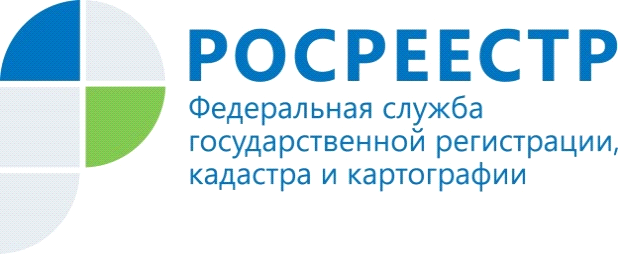       Дорожная карта наполнения ЕГРНУправление Росреестра по Красноярскому краю реализует комплексный план по наполнению Единого государственного реестра недвижимости (далее – ЕГРН) полными и точными сведениями.В сентябре 2020 года заместителем председателя Правительства Красноярского края Верещагиным С.В. и исполняющей обязанности руководителя Управления Росреестра по Красноярскому краю Голдобиной Т.В. утверждена Дорожная карта наполнения Единого государственного реестра недвижимости необходимыми сведениями на территории Красноярского края (далее – Дорожная карта). В Дорожной карте предусмотрены мероприятия,  направленные на обеспечение полноты и качества данных, содержащихся ЕГРН о границах Красноярского края, административно-территориальных образований и территориальных зон.  Также в ходе реализации Дорожной карты будут проанализированы данные о землях лесного фонда, сельскохозяйственного назначения, особо охраняемых территорий и объектов культурного наследия.Также предстоит большая работа по выявлению правообладателей ранее учтенных объектов недвижимости, проведению комплексных кадастровых работ.Указанные вопросы относятся к полномочиям как федеральных, так и региональных органов власти, являются государственными задачами. Хотелось отметить, что  мероприятия по наполнению ЕГРН необходимыми сведениями, на территории Красноярского края проводятся с 2017 года в рамках реализации Целевых моделей упрощения процедур ведения бизнеса.   Так, в ЕГРН внесены сведения о границах 80 особо охраняемых природных территорий, содержатся данные о 987 (75,9 %) объектах культурного наследия и 1506 (81,4 %) границ территорий объектов культурного наследия.Внесены 4 границы из 8 между Красноярским краем и другими субъектами РФ (граница с Республикой Саха (Якутия),  Томской областью,  Ханты-Мансийским АО,  Ямало-Ненецким АО).Продолжается работа по внесению в ЕГРН сведений по границам населенных пунктов – 106 (6,05 %) и территориальных зон – 460 (5,2 %).С целью проверки полноты и достоверности сведений, содержащихся в ЕГРН на постоянной основе, проводится верификация  сведений ЕГРН, взаимодействие с органами местного самоуправления по уточнению характеристик земельных участков, получению недостающих сведений по категории земель и разрешенном использовании.  Голдобина Татьяна Владимировна, и.о. руководителя Управления Росреестра по Красноярскому краю: «Управлению Росреестра совместно с органами исполнительной власти региона и органами местного самоуправления предстоит большая работа по наполнению ЕГРН достоверными и полными сведениями. Наличие этих сведений в ЕГРН даст возможность их получения посредством использования публичных ресурсов, обеспечить защиту собственности при совершении сделок, реализации инвестиционных проектов, позволит включить в оборот неиспользуемые объекты недвижимости, что обеспечит рост бюджетных доходов».  Пресс-служба Управления Росреестра по Красноярскому краю: тел.: (391) 2-226-767, (391)2-226-756 е-mail: pressa@r24.rosreestr.ru сайт: https://www.rosreestr.gov.ru «ВКонтакте» http://vk.com/to24.rosreestr «Instagram»: rosreestr_krsk24